ИНФОРМАЦИЯоб уведомлении правообладателей нестационарных объектов о демонтаже незаконно размещенных нестационарных объектов согласно решению № 6-2021 от 02.04.2021 года заседания комиссии Лазаревского внутригородского района городской округ город-курорт Сочи Краснодарского края по выявлению и демонтажу самовольно установленных нестационарных торговых объектов, находящихся на территории муниципального образования городской округ город-курорт Сочи Краснодарского края№ п/пАдресный ориентирСобственник нестационарного объектаТип нестационарного объектаФотоматериалФотоматериалФотоматериалРешение комиссииРешение комиссииг. Сочи, мкр. Лазаревское, пляж «Багратион»ООО «Виктория»навес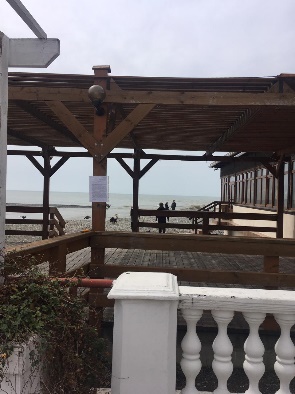 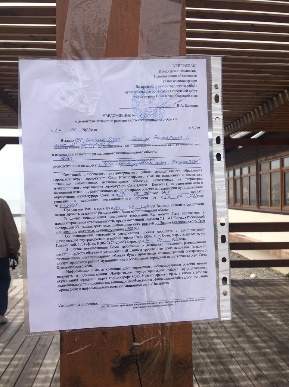 Уведомление размещено на нестационарном объектеУведомление размещено на нестационарном объектег. Сочи, мкр. Вардане, ул. Молодежная, в районе ветлечебницыМартиросян Гюлварт Аветиковнакиоск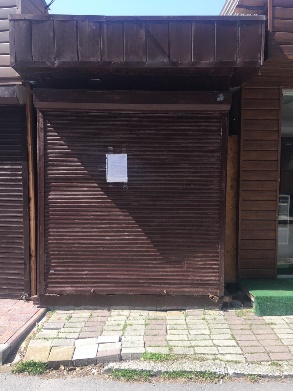 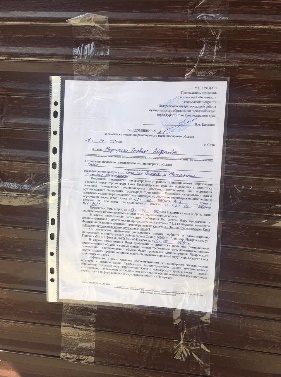 Уведомление размещено на нестационарном объектеУведомление размещено на нестационарном объектеСекретарь комиссииД.В. Румянцев 